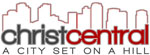 Standing Order MandatePlease return to the finance administrator at the church officePlease return to the finance administrator at the church officePlease return to the finance administrator at the church officePlease return to the finance administrator at the church officePlease return to the finance administrator at the church officePlease return to the finance administrator at the church officePlease return to the finance administrator at the church officePlease return to the finance administrator at the church officePlease return to the finance administrator at the church officePlease return to the finance administrator at the church officePlease return to the finance administrator at the church officePlease return to the finance administrator at the church officePlease return to the finance administrator at the church officePlease return to the finance administrator at the church officePlease return to the finance administrator at the church officePlease return to the finance administrator at the church officePlease return to the finance administrator at the church officePlease return to the finance administrator at the church officePlease return to the finance administrator at the church officePlease return to the finance administrator at the church officePlease return to the finance administrator at the church officePlease return to the finance administrator at the church officePlease return to the finance administrator at the church officePlease return to the finance administrator at the church officePlease return to the finance administrator at the church officePlease return to the finance administrator at the church officePlease return to the finance administrator at the church officePlease return to the finance administrator at the church officePlease return to the finance administrator at the church officePlease return to the finance administrator at the church officePlease return to the finance administrator at the church officePlease return to the finance administrator at the church officePlease return to the finance administrator at the church officeName(s):Name(s):Name(s):Name(s):Name(s):Address:Address:Address:Address:Address:Address:Post code:Post code:Post code:Post code:Post code:Post code:Post code:Post code:To:To:To:To:Name of Your Bank:Name of Your Bank:Name of Your Bank:Name of Your Bank:Name of Your Bank:Name of Your Bank:Name of Your Bank:Name of Your Bank:Name of Your Bank:Name of Your Bank:Address of Your Branch:Address of Your Branch:Address of Your Branch:Address of Your Branch:Address of Your Branch:Address of Your Branch:Address of Your Branch:Address of Your Branch:Address of Your Branch:Address of Your Branch:Address of Your Branch:Address of Your Branch:Address of Your Branch:Address of Your Branch:Your Account NameYour Account NameYour Account NameYour Account NameYour Account NameYour Account NameYour Account NameYour Account NameYour Account NameYour Account NameYour Account NameYour Account NameYour Account NameYour Account NameYour Account Number:Your Account Number:Your Account Number:Your Account Number:Your Account Number:Your Account Number:Your Account Number:Your Account Number:Your Account Number:Your Account Number:Your Account Number:Your Account Number:Your Account Number:Your Account Number:Sort Code:Sort Code:Sort Code:Sort Code:Sort Code:Sort Code:Sort Code:Sort Code:Sort Code:Sort Code:Sort Code:Sort Code:Sort Code:Sort Code:Sort Code:Please pay:Please pay:Please pay:Please pay:Please pay:NatWest BankBeckenham BranchChatham Customer Service CentreWestern Avenue, WatersideChatham MaritimeKent ME4 4RT NatWest BankBeckenham BranchChatham Customer Service CentreWestern Avenue, WatersideChatham MaritimeKent ME4 4RT NatWest BankBeckenham BranchChatham Customer Service CentreWestern Avenue, WatersideChatham MaritimeKent ME4 4RT NatWest BankBeckenham BranchChatham Customer Service CentreWestern Avenue, WatersideChatham MaritimeKent ME4 4RT NatWest BankBeckenham BranchChatham Customer Service CentreWestern Avenue, WatersideChatham MaritimeKent ME4 4RT NatWest BankBeckenham BranchChatham Customer Service CentreWestern Avenue, WatersideChatham MaritimeKent ME4 4RT NatWest BankBeckenham BranchChatham Customer Service CentreWestern Avenue, WatersideChatham MaritimeKent ME4 4RT NatWest BankBeckenham BranchChatham Customer Service CentreWestern Avenue, WatersideChatham MaritimeKent ME4 4RT NatWest BankBeckenham BranchChatham Customer Service CentreWestern Avenue, WatersideChatham MaritimeKent ME4 4RT NatWest BankBeckenham BranchChatham Customer Service CentreWestern Avenue, WatersideChatham MaritimeKent ME4 4RT NatWest BankBeckenham BranchChatham Customer Service CentreWestern Avenue, WatersideChatham MaritimeKent ME4 4RT NatWest BankBeckenham BranchChatham Customer Service CentreWestern Avenue, WatersideChatham MaritimeKent ME4 4RT NatWest BankBeckenham BranchChatham Customer Service CentreWestern Avenue, WatersideChatham MaritimeKent ME4 4RT NatWest BankBeckenham BranchChatham Customer Service CentreWestern Avenue, WatersideChatham MaritimeKent ME4 4RT NatWest BankBeckenham BranchChatham Customer Service CentreWestern Avenue, WatersideChatham MaritimeKent ME4 4RT NatWest BankBeckenham BranchChatham Customer Service CentreWestern Avenue, WatersideChatham MaritimeKent ME4 4RT NatWest BankBeckenham BranchChatham Customer Service CentreWestern Avenue, WatersideChatham MaritimeKent ME4 4RT NatWest BankBeckenham BranchChatham Customer Service CentreWestern Avenue, WatersideChatham MaritimeKent ME4 4RT NatWest BankBeckenham BranchChatham Customer Service CentreWestern Avenue, WatersideChatham MaritimeKent ME4 4RT NatWest BankBeckenham BranchChatham Customer Service CentreWestern Avenue, WatersideChatham MaritimeKent ME4 4RT NatWest BankBeckenham BranchChatham Customer Service CentreWestern Avenue, WatersideChatham MaritimeKent ME4 4RT NatWest BankBeckenham BranchChatham Customer Service CentreWestern Avenue, WatersideChatham MaritimeKent ME4 4RT NatWest BankBeckenham BranchChatham Customer Service CentreWestern Avenue, WatersideChatham MaritimeKent ME4 4RT NatWest BankBeckenham BranchChatham Customer Service CentreWestern Avenue, WatersideChatham MaritimeKent ME4 4RT NatWest BankBeckenham BranchChatham Customer Service CentreWestern Avenue, WatersideChatham MaritimeKent ME4 4RT NatWest BankBeckenham BranchChatham Customer Service CentreWestern Avenue, WatersideChatham MaritimeKent ME4 4RT NatWest BankBeckenham BranchChatham Customer Service CentreWestern Avenue, WatersideChatham MaritimeKent ME4 4RT NatWest BankBeckenham BranchChatham Customer Service CentreWestern Avenue, WatersideChatham MaritimeKent ME4 4RT NatWest BankBeckenham BranchChatham Customer Service CentreWestern Avenue, WatersideChatham MaritimeKent ME4 4RT For the credit of CHRIST CENTRAL CHURCH accountFor the credit of CHRIST CENTRAL CHURCH accountFor the credit of CHRIST CENTRAL CHURCH accountFor the credit of CHRIST CENTRAL CHURCH accountFor the credit of CHRIST CENTRAL CHURCH accountFor the credit of CHRIST CENTRAL CHURCH accountFor the credit of CHRIST CENTRAL CHURCH accountFor the credit of CHRIST CENTRAL CHURCH accountFor the credit of CHRIST CENTRAL CHURCH accountFor the credit of CHRIST CENTRAL CHURCH accountFor the credit of CHRIST CENTRAL CHURCH accountFor the credit of CHRIST CENTRAL CHURCH accountFor the credit of CHRIST CENTRAL CHURCH accountFor the credit of CHRIST CENTRAL CHURCH accountFor the credit of CHRIST CENTRAL CHURCH accountFor the credit of CHRIST CENTRAL CHURCH accountFor the credit of CHRIST CENTRAL CHURCH accountFor the credit of CHRIST CENTRAL CHURCH accountFor the credit of CHRIST CENTRAL CHURCH accountFor the credit of CHRIST CENTRAL CHURCH accountFor the credit of CHRIST CENTRAL CHURCH accountFor the credit of CHRIST CENTRAL CHURCH accountFor the credit of CHRIST CENTRAL CHURCH accountFor the credit of CHRIST CENTRAL CHURCH accountFor the credit of CHRIST CENTRAL CHURCH accountFor the credit of CHRIST CENTRAL CHURCH accountFor the credit of CHRIST CENTRAL CHURCH accountFor the credit of CHRIST CENTRAL CHURCH accountFor the credit of CHRIST CENTRAL CHURCH accountFor the credit of CHRIST CENTRAL CHURCH accountFor the credit of CHRIST CENTRAL CHURCH accountFor the credit of CHRIST CENTRAL CHURCH accountFor the credit of CHRIST CENTRAL CHURCH accountFor the credit of CHRIST CENTRAL CHURCH accountAccount number:  61632643    Sort Code:  60-02-12Account number:  61632643    Sort Code:  60-02-12Account number:  61632643    Sort Code:  60-02-12Account number:  61632643    Sort Code:  60-02-12Account number:  61632643    Sort Code:  60-02-12Account number:  61632643    Sort Code:  60-02-12Account number:  61632643    Sort Code:  60-02-12Account number:  61632643    Sort Code:  60-02-12Account number:  61632643    Sort Code:  60-02-12Account number:  61632643    Sort Code:  60-02-12Account number:  61632643    Sort Code:  60-02-12Account number:  61632643    Sort Code:  60-02-12Account number:  61632643    Sort Code:  60-02-12Account number:  61632643    Sort Code:  60-02-12Account number:  61632643    Sort Code:  60-02-12Account number:  61632643    Sort Code:  60-02-12Account number:  61632643    Sort Code:  60-02-12Account number:  61632643    Sort Code:  60-02-12Account number:  61632643    Sort Code:  60-02-12Account number:  61632643    Sort Code:  60-02-12Account number:  61632643    Sort Code:  60-02-12Account number:  61632643    Sort Code:  60-02-12Account number:  61632643    Sort Code:  60-02-12Account number:  61632643    Sort Code:  60-02-12Account number:  61632643    Sort Code:  60-02-12Account number:  61632643    Sort Code:  60-02-12Account number:  61632643    Sort Code:  60-02-12Account number:  61632643    Sort Code:  60-02-12Account number:  61632643    Sort Code:  60-02-12Account number:  61632643    Sort Code:  60-02-12Account number:  61632643    Sort Code:  60-02-12Account number:  61632643    Sort Code:  60-02-12Account number:  61632643    Sort Code:  60-02-12Account number:  61632643    Sort Code:  60-02-12Reference:Reference:Reference:Reference:Reference:(IMPORTANT: PLEASE INSERT YOUR SURNAME AND INITIALS)(IMPORTANT: PLEASE INSERT YOUR SURNAME AND INITIALS)(IMPORTANT: PLEASE INSERT YOUR SURNAME AND INITIALS)(IMPORTANT: PLEASE INSERT YOUR SURNAME AND INITIALS)(IMPORTANT: PLEASE INSERT YOUR SURNAME AND INITIALS)(IMPORTANT: PLEASE INSERT YOUR SURNAME AND INITIALS)(IMPORTANT: PLEASE INSERT YOUR SURNAME AND INITIALS)(IMPORTANT: PLEASE INSERT YOUR SURNAME AND INITIALS)(IMPORTANT: PLEASE INSERT YOUR SURNAME AND INITIALS)(IMPORTANT: PLEASE INSERT YOUR SURNAME AND INITIALS)(IMPORTANT: PLEASE INSERT YOUR SURNAME AND INITIALS)(IMPORTANT: PLEASE INSERT YOUR SURNAME AND INITIALS)(IMPORTANT: PLEASE INSERT YOUR SURNAME AND INITIALS)(IMPORTANT: PLEASE INSERT YOUR SURNAME AND INITIALS)(IMPORTANT: PLEASE INSERT YOUR SURNAME AND INITIALS)(IMPORTANT: PLEASE INSERT YOUR SURNAME AND INITIALS)(IMPORTANT: PLEASE INSERT YOUR SURNAME AND INITIALS)(IMPORTANT: PLEASE INSERT YOUR SURNAME AND INITIALS)(IMPORTANT: PLEASE INSERT YOUR SURNAME AND INITIALS)(IMPORTANT: PLEASE INSERT YOUR SURNAME AND INITIALS)(IMPORTANT: PLEASE INSERT YOUR SURNAME AND INITIALS)(IMPORTANT: PLEASE INSERT YOUR SURNAME AND INITIALS)(IMPORTANT: PLEASE INSERT YOUR SURNAME AND INITIALS)(IMPORTANT: PLEASE INSERT YOUR SURNAME AND INITIALS)(IMPORTANT: PLEASE INSERT YOUR SURNAME AND INITIALS)(IMPORTANT: PLEASE INSERT YOUR SURNAME AND INITIALS)(IMPORTANT: PLEASE INSERT YOUR SURNAME AND INITIALS)(IMPORTANT: PLEASE INSERT YOUR SURNAME AND INITIALS)(IMPORTANT: PLEASE INSERT YOUR SURNAME AND INITIALS)(IMPORTANT: PLEASE INSERT YOUR SURNAME AND INITIALS)(IMPORTANT: PLEASE INSERT YOUR SURNAME AND INITIALS)(IMPORTANT: PLEASE INSERT YOUR SURNAME AND INITIALS)(IMPORTANT: PLEASE INSERT YOUR SURNAME AND INITIALS)(IMPORTANT: PLEASE INSERT YOUR SURNAME AND INITIALS)The sum of £The sum of £The sum of £The sum of £The sum of £The sum of £The sum of £The sum of £Amount (in words)Amount (in words)Amount (in words)Amount (in words)Amount (in words)Amount (in words)Amount (in words)Amount (in words)Amount (in words)Amount (in words)poundspoundson(insert first date of payment)(insert first date of payment)(insert first date of payment)(insert first date of payment)(insert first date of payment)(insert first date of payment)(insert first date of payment)(insert first date of payment)(insert first date of payment)(insert first date of payment)and the same amount on the same day of eachand the same amount on the same day of eachand the same amount on the same day of eachand the same amount on the same day of eachand the same amount on the same day of eachand the same amount on the same day of eachand the same amount on the same day of eachand the same amount on the same day of eachand the same amount on the same day of eachand the same amount on the same day of eachand the same amount on the same day of eachand the same amount on the same day of eachand the same amount on the same day of eachand the same amount on the same day of eachand the same amount on the same day of eachand the same amount on the same day of eachand the same amount on the same day of eachand the same amount on the same day of eachand the same amount on the same day of eachand the same amount on the same day of eachand the same amount on the same day of eachand the same amount on the same day of eachMONTH/QUARTER*MONTH/QUARTER*MONTH/QUARTER*MONTH/QUARTER*MONTH/QUARTER*MONTH/QUARTER*MONTH/QUARTER*MONTH/QUARTER*until youuntil youuntil youuntil youuntil youreceive further notice in writing from receive further notice in writing from receive further notice in writing from receive further notice in writing from receive further notice in writing from receive further notice in writing from receive further notice in writing from receive further notice in writing from receive further notice in writing from receive further notice in writing from receive further notice in writing from receive further notice in writing from receive further notice in writing from receive further notice in writing from receive further notice in writing from receive further notice in writing from receive further notice in writing from receive further notice in writing from receive further notice in writing from receive further notice in writing from me/us*me/us*me/us**Delete as appropriate*Delete as appropriate*Delete as appropriate*Delete as appropriate*Delete as appropriate*Delete as appropriate*Delete as appropriate*Delete as appropriate*Delete as appropriate*Delete as appropriate*Delete as appropriateSigned:Signed:Signed:Signed:Date:Date:Date:Please do not forget to cancel any previous standing orders.Please do not forget to cancel any previous standing orders.Please do not forget to cancel any previous standing orders.Please do not forget to cancel any previous standing orders.Please do not forget to cancel any previous standing orders.Please do not forget to cancel any previous standing orders.Please do not forget to cancel any previous standing orders.Please do not forget to cancel any previous standing orders.Please do not forget to cancel any previous standing orders.Please do not forget to cancel any previous standing orders.Please do not forget to cancel any previous standing orders.Please do not forget to cancel any previous standing orders.Please do not forget to cancel any previous standing orders.Please do not forget to cancel any previous standing orders.Please do not forget to cancel any previous standing orders.Please do not forget to cancel any previous standing orders.Please do not forget to cancel any previous standing orders.Please do not forget to cancel any previous standing orders.Please do not forget to cancel any previous standing orders.Please do not forget to cancel any previous standing orders.Please do not forget to cancel any previous standing orders.Please do not forget to cancel any previous standing orders.Please do not forget to cancel any previous standing orders.Please do not forget to cancel any previous standing orders.Please do not forget to cancel any previous standing orders.Please do not forget to cancel any previous standing orders.Please do not forget to cancel any previous standing orders.Please do not forget to cancel any previous standing orders.Please do not forget to cancel any previous standing orders.Please do not forget to cancel any previous standing orders.Please do not forget to cancel any previous standing orders.Please do not forget to cancel any previous standing orders.Please do not forget to cancel any previous standing orders.Please do not forget to cancel any previous standing orders.Please do not forget to cancel any previous standing orders.